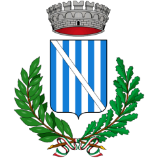 COMUNE DI MIRABELLA IMBACCARICittà Metropolitana di CataniaCodice fisc. 82001750874- Partita I.V.A. n. 01110350871AREA III INFRASTRUTTURE E TERRITORIOOGGETTO: Affidamento diretto mediante RDO n. 2620562 sul MePa dei Servizi attinenti all’Architettura, all’Ingegneria e alla Geologia per l’esecuzione delle indagini diagnostiche ed effettuazione delle verifiche tecniche finalizzate alla valutazione del rischio sismico dell’edificio scolastico “Scuola Media E. De Amicis di Piazza A. Moro” nonché al conseguenziale aggiornamento della relativa mappatura, previste dall’O.P.C.M. n. 3274 del 20/03/2003.  C.U.P.: H11G18000230006. – CIG: Z012DCFA61.AVVISO DI AVVENUTA AGGIUDICAZIONE (art.76, comma 5, lett.a) del D.Lgs. n.50 del 18 aprile 2020)IL RESPONSABILE DELL’AREA III^COMUNICA1. STAZIONE APPALTANTE:Comune di Mirabella Imbaccari (CT)Piazza Vespri n. 195040 Mirabella Imbaccari (CT)Telefono: 0933990032e-mail: infrastrutture@comune.mirabellaimbaccari.ct.itPec: ufficiotecnico@pec.comune.mirabellaimbaccari.ct.it2. PROCEDURA DI GARA:trattativa diretta ai sensi dell’art. 36, comma 2, lettera a) tramite RDO n. 2620562 aperta sul MEPA, con applicazione del criterio del prezzo più basso ai sensi dell’art.36, comma 9/bis del Codice dei Contratti Pubblici (in seguito: Codice) nonché nel rispetto degli indirizzi forniti dalle Linee Guida n. 1 “Indirizzi generali sull’affidamento dei servizi attinenti all’architettura ed ingegneria”. 3.DESCRIZIONE DELL’INTERVENTO:l’appalto riguarda l’affidamento dei servizi di architettura e ingegneria per l’esecuzione delle indagini diagnostiche ed effettuazione delle verifiche tecniche finalizzate alla valutazione del rischio sismico dell’edificio scolastico “Scuola Media E. De Amicis di Piazza A. Moro” nonché al conseguenziale aggiornamento della relativa mappatura, previste dall’O.P.C.M. n. 3274 del 20/03/2003.4. IMPORTO COMPLESSIVO DEL CORRISPETTIVO E PRESTAZIONI OGGETTO DELL’INCARICO:L’importo a base di gara di € 34.883,36 al netto degli oneri previdenziali ed assistenziali ed Iva di legge è stato calcolato ai sensi del decreto Ministro della giustizia 17 giugno 2016 “Approvazione delle Tabelle dei corrispettivi commisurati a livello qualitativo delle prestazioni di progettazione adottato ai sensi dell’art. 24, comma 8 del Codice” (in seguito: D.M. 17.6.2016). La prestazione principale è quella relativa alla categoria – strutture – ID: S.03, che prevede l'espletamento di tutte le attività finalizzate alla verifica sismica di edifici scolastici, ivi incluse le indagini necessarie, eseguita ai sensi delle "Nuove Norme Tecniche delle Costruzioni" di cui al D.M. del 17 gennaio 2018 (Gazzetta Ufficiale 11/2/2019, n. 35 - Suppl. ord. n. 5), della Circolare Ministero delle infrastrutture e dei trasporti.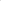 5. CRITERIO DI AGGIUDICAZIONE:prezzo più basso di cui all’art.36, comma 9/bis del Codice dei Contratti Pubblici. 6. RISULTANZE DELLA PROCEDURA DI GARA:Concorrenti invitati: n. 4Concorrenti partecipanti: n. 2Concorrenti esclusi: n. 1Concorrenti ammessi: n. 1Ai sensi e per gli effetti dell'art. 76, comma 5 lett. a), del D.Lgs n. 50 del 18 aprile 2016, si comunica a tutti i soggetti previsti dalla medesima norma che con verbale della seduta pubblica del 14/10/2020 la Stazione Appaltante ha provveduto ad aggiudicare l'appalto dell'affidamento di servizi di ingegneria e architettura specificati in oggetto al costituendo Raggruppamento STUDIO TECNICO DI INGEGNERIA ALFIO FRANCESCO BENINATO (ING. PAOLA NICOSIA, GEOL. ARMELI SALVATORE) con sede a Catania, per aver prodotto il ribasso percentuale del 34,970 % sul importo a base d’asta di €. 34.883,36, aggiudicandosi i servizi per l’importo contrattuale di € 28.782,28, onnicomprensivo di oneri previdenziali ed assistenziali ed Iva al 22%.                                                                                                IL RESPONSABILE DELL’AREA III                                                                                       F.to   DOTT. ING. ADRIANO DI FRANCISCA